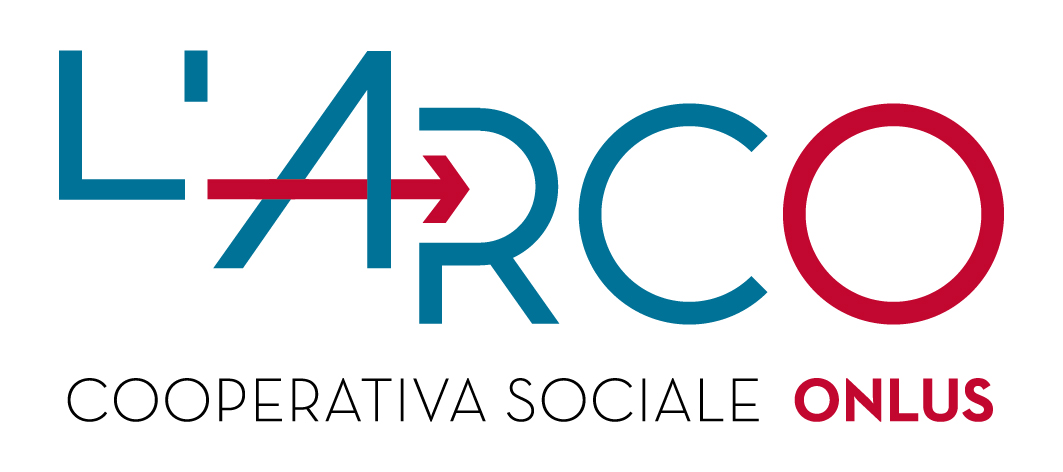 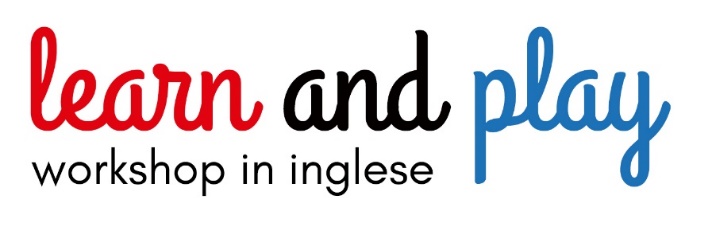 PROGETTO EDUCATIVO PER BAMBINI DELLA SCUOLA PRIMARIA DEL VII CIRCOLOIl/La sottoscritto/a_______________________________________________________________________Residente a _________________________________Via/Piazza___________________________________Genitore dell’alunno/a____________________________________________________________________Frequentante la classe____________________________________________________________________Reperibile al n. di tel/cell__________________________________________________________________e all’indirizzo e-mail (per invio fattura)_______________________________________________________codice fiscale (per intestazione fattura)_______________________________________________________è interessato ad avere informazioni sul progetto LEARN AND PLAYPer una eventuale adesione alla proposta educativa, l’alunno/a è disponibile nei seguenti giorni/ore settimanali (barrare le caselle corrispondenti ai giorni/ore di possibile presenza; l’indicazione di più giorni/ore faciliterà la costituzione dei gruppi, riducendo il rischio di esclusione dai workshop):Autorizzo la cooperativa sociale L’Arco al trattamento dei dati personali sopra inseriti ai sensi dell’Art.23 D.lgs.n. 196/2003Piacenza, lì___________________________        	   Firma________________________________LUNEDI’MARTEDI’MERCOLEDI’GIOVEDI’VENERDI’SABATOdalle 16:30alle   17:30dalle 16:30alle   17:30dalle 16:30alle   17:30dalle 16:30alle   17:30dalle 16:30alle   17:30dalle ……alle ……..dalle 17:30alle   18:30dalle 17:30alle   18:30dalle 17:30alle   18:30dalle 17:30alle   18:30dalle 17:30alle   18:30dalle ……alle ……..